«АДАПТАЦИЯ РЕБЕНКА В ДЕТСКОМ САДУ»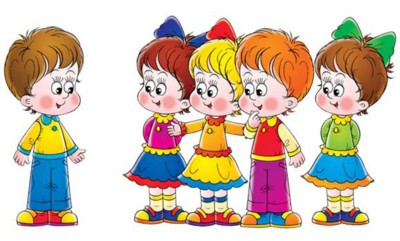 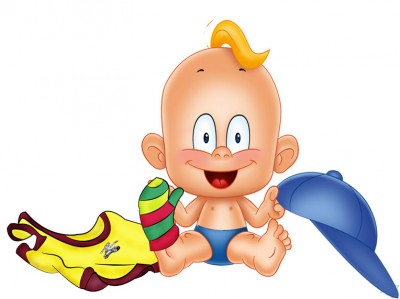         Живя в семье в определённых, сравнительно устойчивых условиях, ребёнок постепенно приспосабливается к условиям окружающей среды. Между организмом и этой средой устанавливаются правильные взаимоотношения, происходит адаптация организма к окружающим влияниям. Организм ребёнка постепенно приспосабливается к определённой температуре помещения, к окружающему микроклимату, к характеру пищи и т.д. Под влиянием систематических воздействий со стороны окружающих ребёнка взрослых, у него образуются различные привычки: он привыкает к режиму, способу кормления, укладывания, у него формируются определённые взаимоотношения с родителями, привязанность к ним.         В случае, если установленный в семье порядок почему-либо изменяется, обычно поведение ребёнка временно нарушается. Эти нарушения уравновешенного поведения объясняются тем, что малышу трудно приспособиться к возникшим изменениям, у него не могут быстро затормозиться старые связи, а вместо них также сформироваться новые. Недостаточно развиты у ребёнка адаптационные механизмы, в частности слабые тормозные процессы и относительно мала подвижность нервных процессов. Однако, мозг ребёнка очень пластичен, и если эти изменения условий жизни происходят не так часто и не очень резко нарушают привычный образ жизни, то у ребёнка, при  правильном воспитательном подходе быстро восстанавливается уравновешенное поведение и не остаётся каких-либо отрицательных последствий, т. е. ребёнок адаптируется к новым условиям своей жизни. Анализ поведения детей в первые дни пребывания в детском учреждении показывает, что этот процесс приспособления, т.е. адаптация к новым социальным условиям не всегда и не у всех детей  проходит легко и быстро.У многих детей процесс адаптации сопровождается рядом, хотя и временных, но серьёзных нарушений поведения и общего состояния.   К таким нарушениям относят:нарушение аппетита (отказ от еды или недоедание)нарушение сна (дети не могут заснуть, сон кратковременный, прерывистый)меняется эмоциональное состояние (дети много плачут, раздражаются).  Иногда можно отметить и более глубокие расстройства:повышение температуры телаизменения характера стуланарушение некоторых приобретённых навыков (ребёнок перестаёт проситься на горшок, его речь затормаживается и др.)Длительность привыкания к новым социальным условиям, а также характер поведения детей в первые дни пребывания  в детском учреждении зависят от индивидуальных особенностей.Дети одного и того же возраста ведут себя по-разному.            Одни в первый день плачут, отказываются, есть, спать, на каждое предложение взрослого отвечают бурным протестом, на другой день с интересом следят за игрой детей, хорошо едят и спокойно ложатся спать.          Другие, наоборот, в первый день внешне спокойны, несколько заторможены, без возражений выполняют требования воспитателей, а на другой день с плачем расстаются с матерью, плохо едят в последующие дни, не принимают участия в игре, и начинают хорошо себя чувствовать только через 6-8 дней или даже позже.    Очень часто встречаются ситуации, когда ребёнка нельзя однозначно определить в ту или иную адаптационную группу. Т.е. модель его поведения находится не "стыке" двух групп, т. е. является пограничной.  Своеобразный переход из одной адаптационной группы в другую показывает динамику развития процесса привыкания ребёнка к условиям детского учреждения.Чем чаще ребёнок будет общаться со взрослыми,  детьми в квартире, во дворе, на игровой площадке, около дома т.е. в различной обстановке, тем быстрее и увереннее он сможет перенести приобретённые умения и навыки в обстановку детского сада.Беседа о детском саде во время прогулки, сопроводительный рассказ о садике, причём рассказ должен быть очень красочный и, несомненно, позитивный. Старайтесь в своём рассказе показать ребёнку, как весело и хорошо другим детям в детском саду.Первые дни ребёнок должен пребывать в группе не более 2-3часов, далее время пребывание увеличивается постепенно до обеда и далее на весь день.Очень полезны экскурсии по группе, в которых участвует воспитатель, родители и ребёнок.Отрицательное влияние на течение адаптации, а также на поведение детей при поступлении в детское учреждение оказывает отсутствие единства системы воспитания в семье и в детском учреждении.                  Адаптация некоторых детей может протекать от 20 дней до2-3 месяцев. Особенно, если ребёнок заболел, в процессе адаптации. Иногда, после выздоровления, ребёнку приходится привыкать заново. Но, хочу Вас заверить, что это не показатель. Не следует беспокоиться, глядя на ребёнка подруги, который с первых дней вошёл в новую среду без особых осложнений. Повторюсь, что все дети разные, каждый индивидуальность, к каждому нужен свой подход. Я думаю, что с Вашей помощью мы найдём ключик к каждому ребёнку. Богатый опыт и знания воспитателей, Ваша любовь и забота, иными словами согласованная работа с семьёй, опирающаяся на знания возрастных и индивидуальных особенностей, потребностей ребёнка и необходимых условий воспитания ребёнка до поступления в детский сад, позволит решить проблему адаптации на должном уровне.